Име:________________________________                               Број 5	Додај цвету латице тако да их буде 5.Заокружи скуп са 5 елеменатаКолико јабука има на тањиру?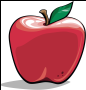 4.Уцртај потребан број кружића2-	3-	5-5.Обој потребан број елемената скупаЗнаци мање и веће < , >           На свакој ____допиши број који недостаје.          2      >   ___                                    ___  <     5                Преброј елементе скупа па на ___ упиши одговарајући број, а затим      у          упиши знак  <  или  >  тако да запис буде тачан.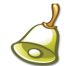 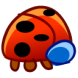        Обој црвеном бојом срце ако је запис тачан            5 > 4                                          3 < 2             1 > 5                                          2 < 3       Упореди бројеве и у          стави знак   <  или  > 3                  5        2               3        4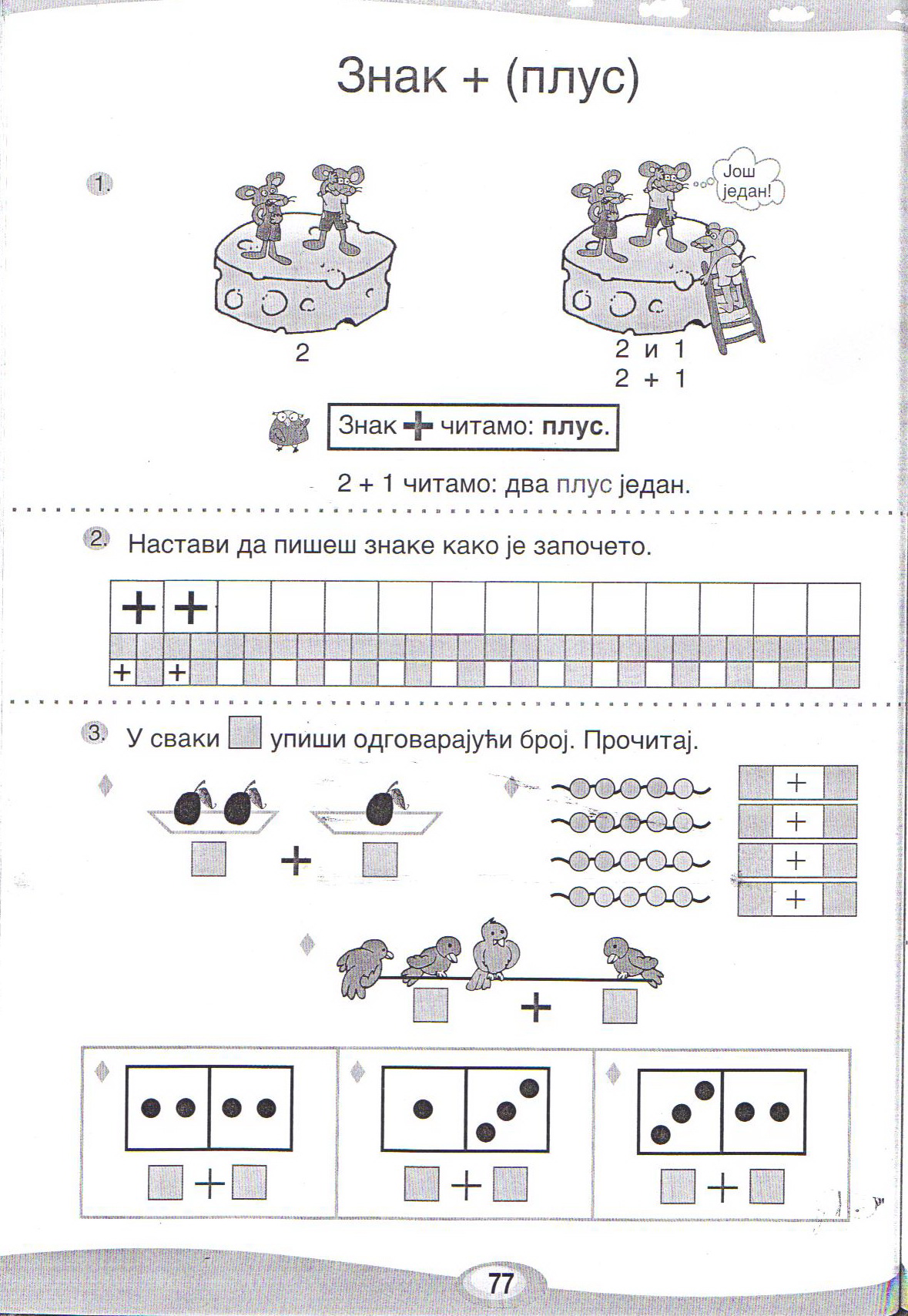 Знак – (минус)Одузимање1. У празне квадратиће упиши тачно решење: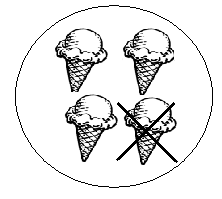 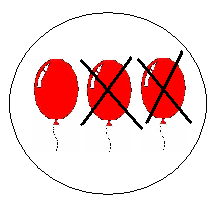                               4 – 1 =                                                     3 – 2 = 2. Након што добро погледаш слике у празне квадратиће упиши одговарајуће бројеве: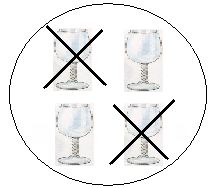 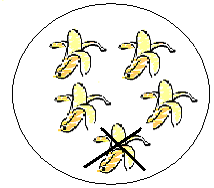                           4 –  =                                                   – 1 = 3. Добро погледај слику и на црти поред бројевима запиши шта видиш. ___________________________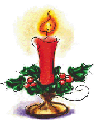 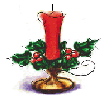 4. На грани је било 5 листова. Ветар је дунуо и одлетела су 3 листа. Колико је остало на грани листова?___________________________________________________________ САБИРАЊЕ,САБИРЦИ И ЗБИРНапиши збир следећих бројева:2 и 5 ______6 и 3 ______7 и 0______1 и 8______2 и 2______Израчунај колико лептирић има шара: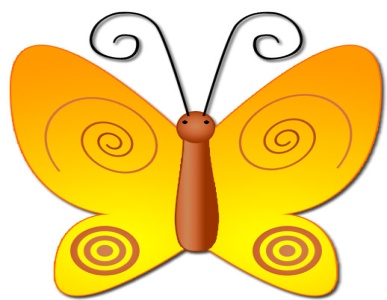          ____ + ____  = ____ Збир бројева је______.Број  ____ је збирПера је имао 7 кликера, па је добио још 3.Сада он има укупно ____ + ____  Када је сабрао,написао је једнакост                      10=____ + ____  Бројеви____ и ____  су сабирциБрој 10 је ______ бројева ____ и ____ . ОДУЗИМАЊЕ,УМАЊЕНИК,УМАЊИЛАЦ,РАЗЛИКА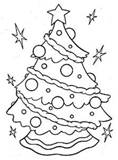 Израчунај разлику бројева: 9 и 2  ____________________________  10 и 4 ____________________________Попуни таблицу:Израчунај  разлику, ако је:умањеник 8, а умањилац  2     ___-___=____умањилац  1, а умањеник 6    ___-____=____У датим једнакостима заокружи умањеник:6-5=13-3=0Умењеник је следбеник броја 7.  Умањилац је претходник броја 4. Израчунај разлику.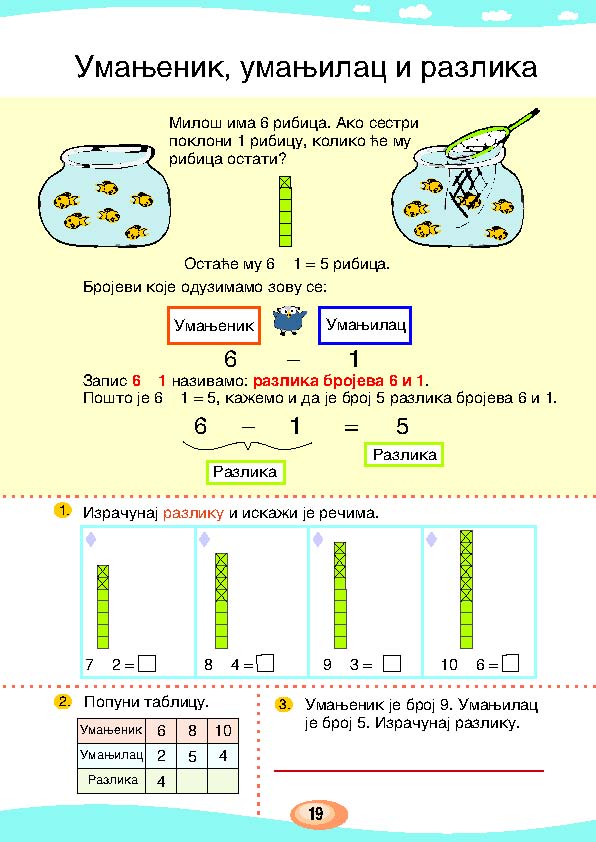 НУЛА     1.На основу датих скупова упиши бројеве у квадратиће и израчунај:          4         +                  =                                                        +                   =                                  =                                                    +	=2. Израчунај и прецртај тачан број квадрата ако је потрбно:           2-2=0                                 3-3= ___           4+0= ___           1-1= ___                                   5+0= ___         3. Упиши одговарајући број на празно место:           1+0=1                       0+5=__           2- __=2                     __+0=2          __- 0=5                      4-0=__               3+0=__                     1. Преброј колико има:УМАЊЕНИК5910УМАЊИЛАЦ255РАЗЛИКА3